ПРЕСС-РЕЛИЗ
22.02.2022 г.
с.Сукко, Анапский р-н,                                                                                                                                                                                                                                                                                                                                                                                                                                                                                                                                                                                                                                                                                                                                                                                                                                                                                                                                                                                                                                                                                                                                                                                                                                                                                                                                                                                                                      Краснодарский край
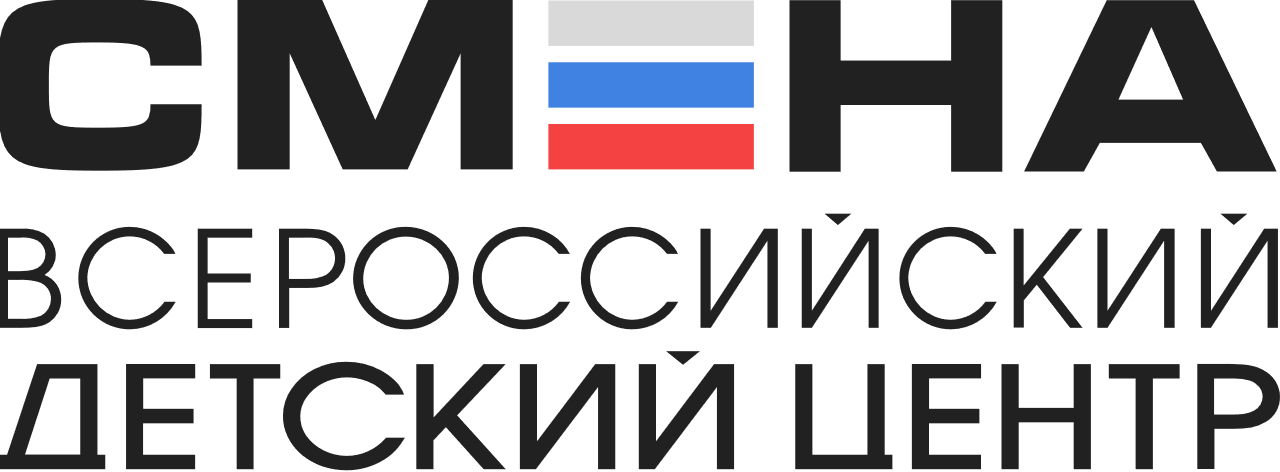 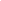 В День защитника Отечества сменовцы расскажут о мужествеВо Всероссийском детском центре «Смена» 800 ребят из 45 регионов страны отметят День защитника Отечества. Школьники примут  участие в тематических мероприятиях, посвященных праздничному дню.В праздничный день мальчишки и девчонки «Смены» расскажут о том, каким, по их мнению, должен быть настоящий защитник Отечества. Ребята поделятся своими размышлениями о мужестве, храбрости и героизме в видеоролике, который будет размещен в социальных сетях «Смены».«Для «Смены» этот праздник особенно важен, ведь гражданско-патриотическое воспитание – одно из приоритетных направлений деятельности Центра. Мы учим детей чтить традиции и ценности нашей страны, любить родной край и язык, уважать старших. Я уверен, что каждый школьник, хоть раз побывавший в «Смене», раскрыл в себе лучшие  качества – мужество, стойкость, верность долгу и добросовестное отношение к своему делу», – прокомментировал директор ВДЦ «Смена» Игорь Журавлев.Ярким событием станет кинолекторий, на котором сменовцы посмотрят фильм «Подольские курсанты». После просмотра всем участникам подарят карточки с автографом Артема Губина, исполнителя главной роли. Также  ребята разработают и выпустят стенгазету «Патриот-Экспресс», посвященную истории праздника.В социальных сетях «Смены» появятся рассказы мальчишек и девчонок на тему «Мы этой памяти верны». Школьники расскажут о героических поступках и ситуациях в их жизни или жизни людей, которые их вдохновляют. Кроме того, ребят ждет тематическая викторина по мемориальному комплексу «Аллея Российской Славы», расположенному в «Смене». «День защитника Отечества дает возможность сказать спасибо всем героям нашей страны за их мужество, отвагу и боевой дух. Мы с гордостью вспоминаем имена погибших на фронте и поздравляем каждого, кто сегодня стоит на страже интересов нашей Родины. Благодаря таким праздникам мы лучше знаем историю своей страны, понимаем объединяющую силу патриотизма и его гражданские принципы», — рассказала Полина Сысоева из Тамбова.Также в этот день на Посту №1 у памятника Героям Великой Отечественной войны – выпускникам профтехобразования будет сформирована почетная Вахта Памяти, в состав которой войдут ребята второй смены.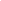 ФГБОУ ВДЦ «Смена» – круглогодичный детский центр, расположенный в с.Сукко Анапского района Краснодарского края. Он включает в себя 3 детских лагеря («Профи-Смена», «Лидер-Смена» и «Арт-Смена»), на базе которых реализуется более 80 образовательных программ. В течение года в Центре проходит 16 смен, их участниками становятся свыше 14 000 ребят из всех регионов России. Профориентация, развитие soft skills, «умный отдых» детей, формирование успешной жизненной навигации – основные направления работы «Смены». С 2017 года здесь действует единственный в стране Всероссийский учебно-тренировочный центр профессионального мастерства и популяризации рабочих профессий, созданный по поручению Президента РФ. Учредителями ВДЦ «Смена» являются Правительство РФ, Министерство Просвещения РФ. Дополнительную информацию можно получить в пресс-службе ВДЦ «Смена»: +7 (86133) 93 - 520, (доб. 246), press@smena.org. Официальный сайт: смена.дети